Υπόδειγμα Οικονομικής Προσφοράς ΤΜΗΜΑ 9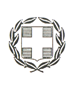 ΕΛΛΗΝΙΚΗ ΔΗΜΟΚΡΑΤΙΑΝΟΜΟΣ ΚΟΡΙΝΘΙΑΣΔΗΜΟΣ ΒΕΛΟΥ –ΒΟΧΑΣΟΙΚΟΝΟΜΙΚΗ ΠΡΟΣΦΟΡΑΤΜΗΜΑ 9ΕΛΑΙΟΛΑΔΟ ΣΥΣΚΕΥΑΣΜΕΝΟ  ΓΙΑ ΤΟ     Ν.Π.Δ.Δ.  «ΑΝΕΛΙΞΗ»								Ο Προσφέρων… - … - 2023(υπογραφή & σφραγίδα)α/αΕΙΔΟΣΚΩΔΙΚΟΣCPVΜ.Μ.ΠΟΣΟΤΗΤΑΠΟΣΟΣΤΟ ΕΚΠΤΩΣΗΣΔΑΠΑΝΗ[€]1Ελαιόλαδο έξτρα παρθένο 5lt.15411110-6Τεμ.65,00ΣΥΝΟΛΟ ΠΡΟ Φ.Π.Α.ΣΥΝΟΛΟ ΠΡΟ Φ.Π.Α.ΣΥΝΟΛΟ ΠΡΟ Φ.Π.Α.ΣΥΝΟΛΟ ΠΡΟ Φ.Π.Α.ΣΥΝΟΛΟ ΠΡΟ Φ.Π.Α.ΣΥΝΟΛΟ ΠΡΟ Φ.Π.Α.2.174,25Φ.Π.Α. 13%Φ.Π.Α. 13%Φ.Π.Α. 13%Φ.Π.Α. 13%Φ.Π.Α. 13%Φ.Π.Α. 13%282,65ΣΥΝΟΛΟΣΥΝΟΛΟΣΥΝΟΛΟΣΥΝΟΛΟΣΥΝΟΛΟΣΥΝΟΛΟ2.456,90